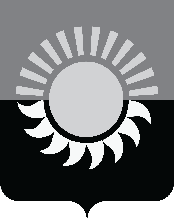 РОССИЙСКАЯ ФЕДЕРАЦИЯКемеровская область – Кузбасс Муниципальное образование – Осинниковский городской округАдминистрация Осинниковского городского округаПОСТАНОВЛЕНИЕ	                                                                                     № 	О внесении изменений в постановление администрации Осинниковского городского округа от 31.05.2021 № 431-нп «Об утверждении муниципальной программы «Противодействие терроризму и экстремизму в Осинниковском городском округе» на 2021 – 2024 годы»В соответствии со статьей 179 Бюджетного кодекса Российской Федерации, постановлением администрации Осинниковского городского округа от 27.05.2021 № 417-нп «Об утверждении Положения о муниципальных программах Осинниковского городского округа Кемеровской области – Кузбасса», решением Совета народных депутатов Осинниковского городского округа от 23.12.2020  №143 – МНА «О бюджете Осинниковского городского округа Кемеровской области - Кузбасса на 2021 год и на плановый период 2022 и 2023 годов» (в редакции решений Совета народных депутатов Осинниковского городского округа  от 18.02.2021 № 156-МНА,  от 12.07.2021 № 194-МНА, от 28.10.2021 № 203-МНА, от 29.12.2021 № 246-МНА), Решением Совета народных депутатов Осинниковского городского округа от 23.12.2021 № 230 – МНА «О бюджете Осинниковского городского округа Кемеровской области - Кузбасса на 2022 год и на плановый период 2023 и 2024 годов»:Внести в постановление администрации Осинниковского городского округа от 31.05.2021 № 431-нп «Об утверждении муниципальной программы «Противодействие терроризму и экстремизму в Осинниковском городском округе» на 2021 – 2024 годы» (в редакции постановлений администрации Осинниковского городского округа от 14.09.2021 № 817-нп, от 27.12.2021 № 1333-нп) (далее – постановление) следующие изменения:В муниципальной программе «Противодействие терроризму и экстремизму в Осинниковском городском округе» на 2021 – 2024 годы» (далее – муниципальная программа), утверждённой постановлением:Паспорт муниципальной программы изложить в новой редакции согласно Приложению №1 к настоящему постановлению;Раздел 4 изложить в новой редакции согласно Приложению №2 к настоящему постановлению.Опубликовать настоящее постановление в газете «Время и Жизнь» и разместить на официальном сайте Осинниковского городского округа Кемеровской области – Кузбасса.Настоящее постановление вступает в силу со дня официального опубликования, за исключением положений, для которых настоящим пунктом установлены иные сроки вступления в силу.Положения паспорта Муниципальной программы, раздела 4 текстовой части Муниципальной программы в части ресурсного обеспечения на 2022 - 2024 годы (в редакции настоящего постановления) применяются к правоотношениям, возникающим при составлении и исполнении бюджета городского округа на соответствующие периоды.Контроль за исполнением настоящего постановления возложить на Первого заместителя Главы городского округа В.В. Каурова.Глава Осинниковскогогородского округа 						                                		      И.В. РомановС постановлением ознакомлен,с возложением обязанностей согласен       _________            ____________                      В.В. Кауров						           (дата)                                    (подпись)                                   С.В. Турков  4-44-96МУНИЦИПАЛЬНАЯ ПРОГРАММА«Противодействие терроризму и экстремизму в Осинниковском городском округе»на 2021 – 2024 годыОсинниковский городской округ Кемеровской области – Кузбасса2022 годПаспортмуниципальной программы «Противодействие терроризму и экстремизму в Осинниковском городском округе» на 2021 – 2024 годыРесурсное обеспечение реализации муниципальной программы«Противодействие терроризму и экстремизму в Осинниковском городском округе» на 2021 – 2024 годы Приложение № 1 к постановлению администрации  Осинниковского городского округа  ____________________ от _____________№ ____________Наименование муниципальной программыМуниципальная программа «Противодействие терроризму и экстремизму в Осинниковском городском округе» на 2021-2024 годы.Директор программыПервый заместитель Главы городского округа Ответственный исполнитель (координатор) муниципальной программыОтдел по работе с правоохранительными органами и военно-мобилизационной подготовкеИсполнители муниципальной программыАдминистрация Осинниковского городского округа;МКУ «КУМИ» Осинниковского городского округа;Управление культуры администрации Осинниковского городского округа;Управление образования администрации Осинниковского городского округа;Управление физической культуры, спорта, туризма и молодежной политики администрации Осинниковского городского округа;Отдел по работе с правоохранительными органами и военно-мобилизационной подготовке администрации Осинниковского городского округа;Отдел по организационной работе и взаимодействию с политическими партиями и общественными организациями администрации Осинниковского городского округа;Пресс-секретарь Главы городского округа.Цель муниципальной программыСоздание условий для противодействия идеологии терроризма и экстремизма, защита основ конституционного строя Российской Федерации, общественной безопасности, прав и свобод граждан от экстремистских угроз в Осинниковском городском округе.Задачи муниципальной программыСовершенствование антитеррористической пропаганды.Дальнейшее развитие наиболее эффективных направлений деятельности по повышению антитеррористической защищенности.Укрепление технической оснащенности объектов (территорий), находящейся в муниципальной собственности или в ведении органов местного самоуправления Осинниковского городского округа.Совершенствование антитэкстремистской пропаганды.Своевременное предупреждение и выявление экстремистской деятельности.Проведение профилактических мероприятий и мероприятий по информационно-пропагандистскому обеспечению, направленных на предупреждение экстремистской деятельности.Сроки реализации муниципальной программы2021 – 2024 годыОбъемы и источники финансирования муниципальной программы в целом и с разбивкой по годам ее реализацииВсего по программе за счёт средств бюджета Осинниковского городского округа – 4 220,5 тыс. рублей, в том числе по годам реализации:2021 год – 811,3 тыс. рублей,2022 год – 1 379,2 тыс. рублей,2023 год – 1 030,0 тыс. рублей,2024 год – 1 000,0 тыс. рублей.Ожидаемые конечные результаты реализации муниципальной программыРеализация мероприятий муниципальной программы будет  способствовать совершенствование системы профилактических мер антитеррористической и антиэкстремистской направленности, усилению антитеррористической защищенности объектов (территорий), находящейся в муниципальной собственности или в ведении органов местного самоуправления Осинниковского городского округа, охраны жизни и здоровья граждан городского округа, повышения безопасности населения, повышения степени информирования населения о мерах, принимаемых органами местного самоуправления в сфере противодействия экстремизму, выявления и предупреждения экстремистской деятельности, совершенствования системы профилактических мер антиэкстремистской направленности.Заместитель Главы городского округа – руководитель аппаратаЛ.А. Скрябина Приложение № 2 к постановлению администрации  Осинниковского городского округа  ____________________ от _____________№ ____________Наименование муниципальной программы, мероприятияИсточник финансированияОбъем финансовых ресурсов, тыс. рублейОбъем финансовых ресурсов, тыс. рублейОбъем финансовых ресурсов, тыс. рублейОбъем финансовых ресурсов, тыс. рублейНаименование муниципальной программы, мероприятияИсточник финансирования2021 год2022 год2023 год2024 годМуниципальная программа«Противодействие терроризму и экстремизму в Осинниковском городском округе» на 2021 – 2024 годы Всего811,31379,21030,01000,0Муниципальная программа«Противодействие терроризму и экстремизму в Осинниковском городском округе» на 2021 – 2024 годы в том числе кредиторская задолженность предшествующих периодов----Муниципальная программа«Противодействие терроризму и экстремизму в Осинниковском городском округе» на 2021 – 2024 годы бюджет Осинниковского городского округа 811,31379,21030,01000,01. «Меры по совершенствованию антитеррористической пропаганды»Всего                  7,710,010,010,01. «Меры по совершенствованию антитеррористической пропаганды»бюджет Осинниковского городского округа7,710,010,010,02. «Меры по развитию наиболее эффективных направлений деятельности по повышению антитеррористической защищенности»Всего                  48,420,020,020,02. «Меры по развитию наиболее эффективных направлений деятельности по повышению антитеррористической защищенности»бюджет Осинниковского городского округа48,420,020,020,03. «Меры по антитеррористической защищенности объектов (территорий), находящейся в муниципальной собственности или в ведении органов местного самоуправления Осинниковского городского округа»Всего                  747,41339,2990,0960,03. «Меры по антитеррористической защищенности объектов (территорий), находящейся в муниципальной собственности или в ведении органов местного самоуправления Осинниковского городского округа»В том числе кредиторская задолженность----3. «Меры по антитеррористической защищенности объектов (территорий), находящейся в муниципальной собственности или в ведении органов местного самоуправления Осинниковского городского округа»бюджет Осинниковского городского округа747,41339,2990,0960,04. «Меры по совершенствованию антиэкстремистской пропаганды»Всего7,810,010,010,04. «Меры по совершенствованию антиэкстремистской пропаганды»бюджет Осинниковского городского округа 7,810,010,010,0«Проведение мониторинга экстремистских проявлений»Всего  0000«Проведение мониторинга экстремистских проявлений»бюджет Осинниковского городского округа00006. «Мероприятия, направленные на предупреждение экстремистской деятельности»Всего  00006. «Мероприятия, направленные на предупреждение экстремистской деятельности»бюджет Осинниковского городского округа0000Заместитель Главы городского округа – руководитель аппаратаЛ.А. Скрябина